Supplementary MaterialSocial Isolation and Cognitive Function in Later Life: A Systematic Review and Meta-AnalysisSupplementary Material 1: Full search terms used in all databasesSupplementary Material 2: Quality measure for assessing articlesEach question scores either 1 (poor), 2 (fair), or 3 (very good). Scores are summed and range from 14–42 with higher scores indicating greater methodological quality. AimsAims/objectives clearly described?Study populationCharacteristics of participants clearly described (inclusion/exclusion criteria)?Adequate description of participants (including age, gender, and cognitive status)?Characteristics of participants lost to follow up considered?Cohort representative of the general population?MethodClear the number of years participants were followed up for?Number of participants included in final analysis clear?Follow up of participants long enough to detect cognitive change (at least 2 years)?MeasuresStandardized measures of social isolation used and scoring method clearly outlined?Standardized cognitive measure used and scoring method outlined?Results and analysisStatistical methods used appropriate?Adequate adjustment for confounding variables?Main findings clearly outlined?Can results be applied to a general population?Supplementary Material 3: Reducing heterogeneity by removing articles from the meta-analysis   	Heterogeneity was considerably reduced by removing two articles with large effect sizes and sample sizes [1, 2] and a third article with a large effect size and a moderate sample size [3]. The large effect sizes reported by these articles accounts for a large proportion of heterogeneity as seen by a reduction in I2 values after excluding these articles (Supplementary Table 2). Supplementary Material 4: Publication biasSupplementary Fig. 1. Funnel plots for (A) all social and all cognitive measures, (B) all social and global cognitive measures, (C) all social and memory measures, and (D) all social and executive function measures. The results of the meta-analysis may be slightly overestimated due to publication bias (Supplementary Fig. 1). Egger’s test for: (A) all social and all cognitive measures (b = 1.52, 95% CI: 0.746, 2.285, p < 0.001), (B) all social and global cognitive measures (b = 1.25, 95% CI: -0.014, 2.638, p = 0.076), (C) all social and memory measures (b = 1.46, 95% CI: -0.214, 3.129, p = 0.081), and (D) all social and executive function measures (b = 1.31, 95% CI: -1.141, 3.759, p = 0.228). This finding is unsurprising and suggests that studies with a smaller sample size that do not find a significant association between aspects of social isolation and cognitive function are less likely to be reported in the literature. 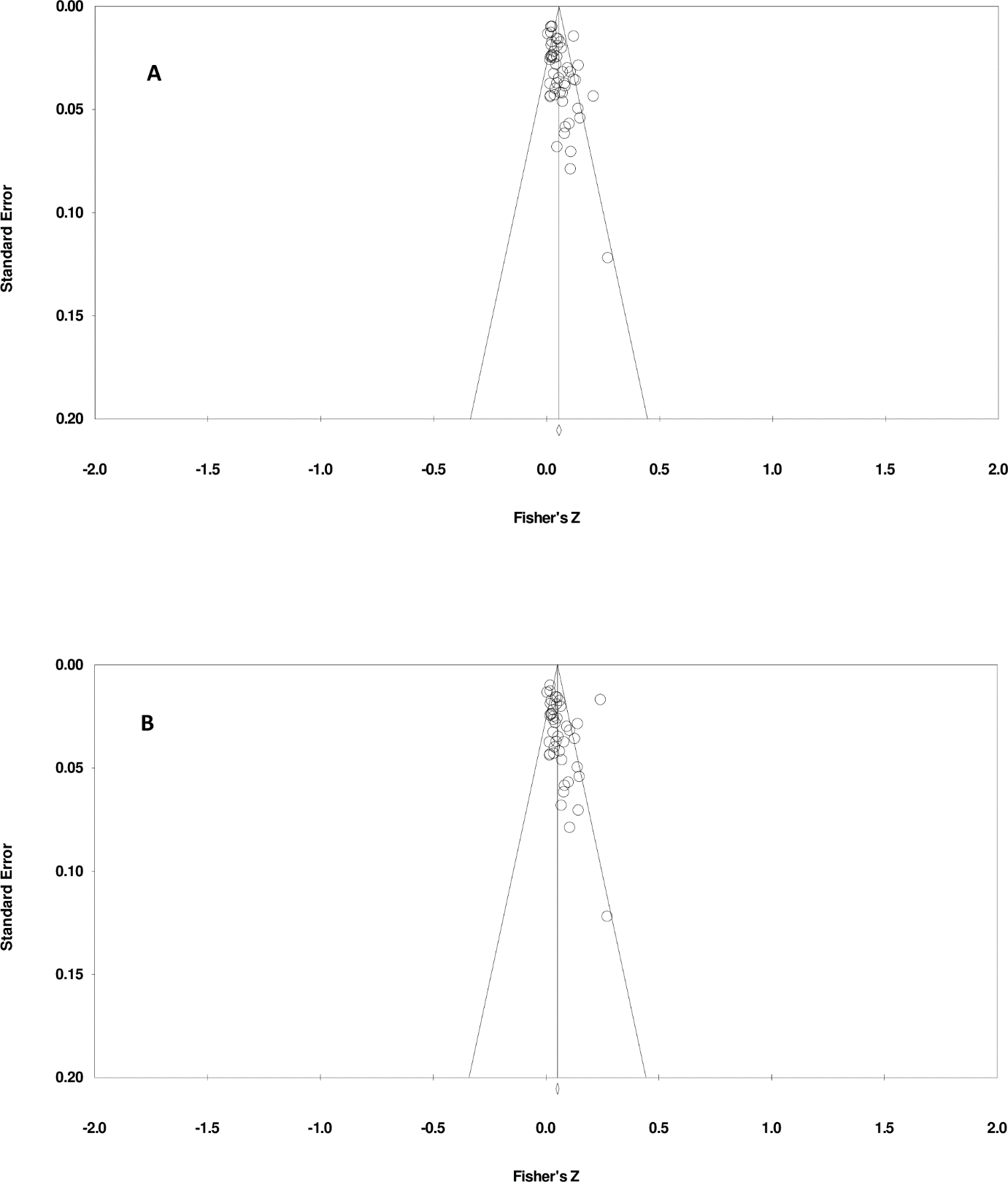 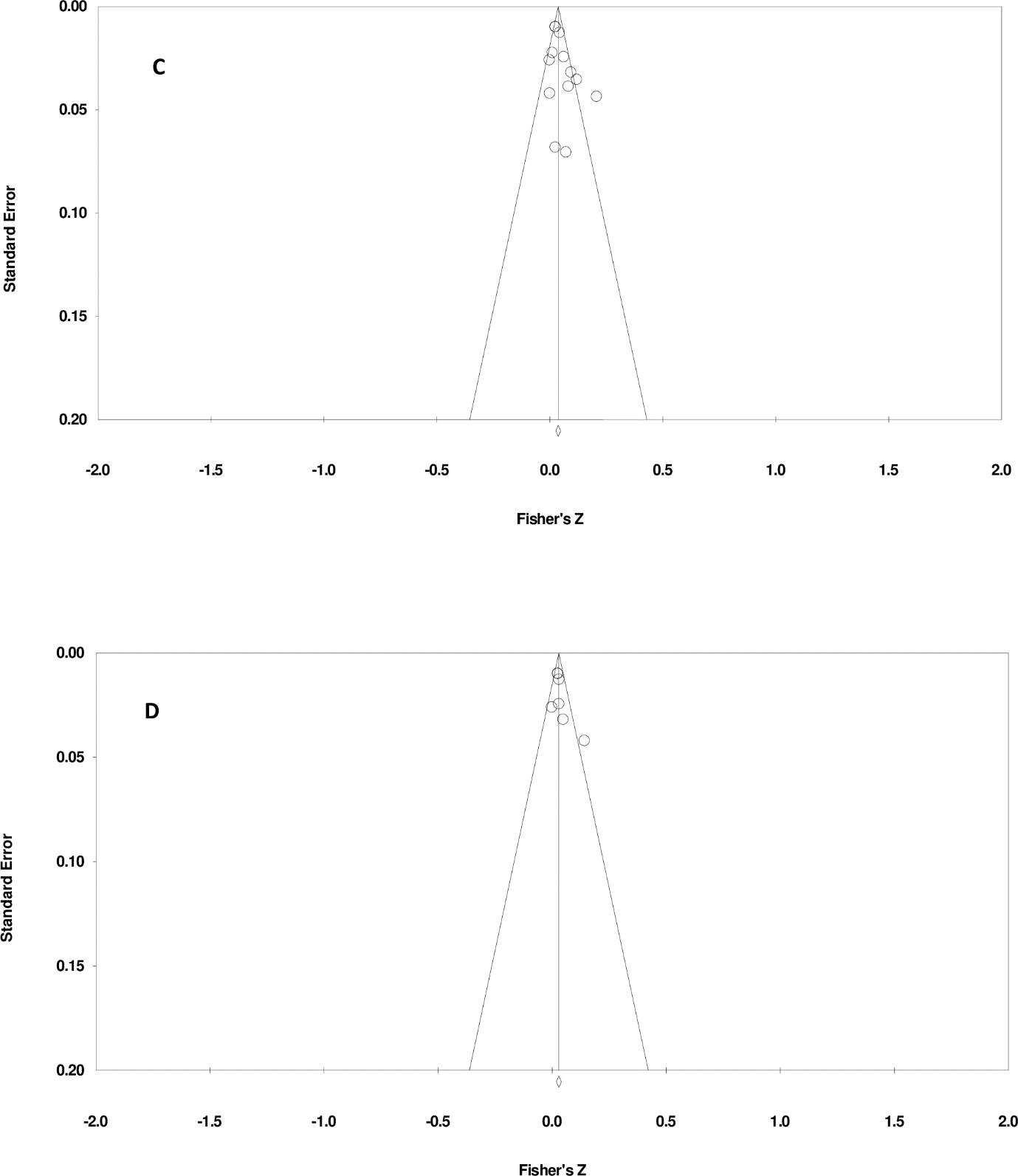 SUPPLEMENTARY REFERENCES[1]	Haslam C, Cruwys T, Haslam SA (2014) “The we's have it”: Evidence for the distinctive benefits of group engagement in enhancing cognitive health in aging. Soc Sci Med 120, 57-66.[2]	McHugh Power J, Tang J, Lawlor B, Kenny RA, Kee F (2018) Mediators of the relationship between social activities and cognitive function among older Irish adults: results from the Irish longitudinal study on ageing. Aging Ment Health 22, 129-134.[3]	Brown CL, Gibbons LE, Kennison RF, Robitaille A, Lindwall M, Mitchell MB, Shirk SD, Atri A, Cimino CR, Benitez A, Macdonald SW, Zelinski EM, Willis SL, Schaie KW, Johansson B, Dixon RA, Mungas DM, Hofer SM, Piccinin AM (2012) Social activity and cognitive functioning over time: a coordinated analysis of four longitudinal studies. J Aging Res 2012, 287438.Supplementary Table 1. Full search terms used in all databasesSupplementary Table 1. Full search terms used in all databasesStepTerms1Title OR Abstract: social* isolat* OR social* engage* OR social* activ* OR social* disconnect* OR social participation OR social relationship* OR social* integrat* OR social network* OR social tie* OR network* OR social contact* OR social* connect* OR active lifestyle OR engaged lifestyle OR social interaction OR social components2Title OR Abstract:cognit* OR cognitive reserve OR cognit* lifestyle OR cognit* health* OR cognit* activ* OR cognit* function* OR cognit* impair* OR cognitive decline OR cognitive performance OR cognitive status OR cognit* abilit*3Title OR Abstract: "late* life" OR old* OR elder* OR age* OR aging4#1 AND #2 AND #3Supplementary Table 2. Random effects meta-analysis and sub-analyses for aspects of social isolation and cognitive function excluding Haslam et al. [1]a, McHugh Power et al. [2]b, and Brown et al. OCTO [3]c. Supplementary Table 2. Random effects meta-analysis and sub-analyses for aspects of social isolation and cognitive function excluding Haslam et al. [1]a, McHugh Power et al. [2]b, and Brown et al. OCTO [3]c. Supplementary Table 2. Random effects meta-analysis and sub-analyses for aspects of social isolation and cognitive function excluding Haslam et al. [1]a, McHugh Power et al. [2]b, and Brown et al. OCTO [3]c. Supplementary Table 2. Random effects meta-analysis and sub-analyses for aspects of social isolation and cognitive function excluding Haslam et al. [1]a, McHugh Power et al. [2]b, and Brown et al. OCTO [3]c. Supplementary Table 2. Random effects meta-analysis and sub-analyses for aspects of social isolation and cognitive function excluding Haslam et al. [1]a, McHugh Power et al. [2]b, and Brown et al. OCTO [3]c. Supplementary Table 2. Random effects meta-analysis and sub-analyses for aspects of social isolation and cognitive function excluding Haslam et al. [1]a, McHugh Power et al. [2]b, and Brown et al. OCTO [3]c. Supplementary Table 2. Random effects meta-analysis and sub-analyses for aspects of social isolation and cognitive function excluding Haslam et al. [1]a, McHugh Power et al. [2]b, and Brown et al. OCTO [3]c. Supplementary Table 2. Random effects meta-analysis and sub-analyses for aspects of social isolation and cognitive function excluding Haslam et al. [1]a, McHugh Power et al. [2]b, and Brown et al. OCTO [3]c. Supplementary Table 2. Random effects meta-analysis and sub-analyses for aspects of social isolation and cognitive function excluding Haslam et al. [1]a, McHugh Power et al. [2]b, and Brown et al. OCTO [3]c. Supplementary Table 2. Random effects meta-analysis and sub-analyses for aspects of social isolation and cognitive function excluding Haslam et al. [1]a, McHugh Power et al. [2]b, and Brown et al. OCTO [3]c. Supplementary Table 2. Random effects meta-analysis and sub-analyses for aspects of social isolation and cognitive function excluding Haslam et al. [1]a, McHugh Power et al. [2]b, and Brown et al. OCTO [3]c. nkr95% CIpHeterogeneityHeterogeneityHeterogeneityHeterogeneitynkr95% CIpQQ pQ pI2All social measuresAll social measuresAll social measuresAll social measuresAll social measuresAll social measuresAll social measuresAll social measuresAll social measuresAll social measuresAll social measuresAll cognitive measures a b c101,321500.0450.036, 0.054<0.00175.4500.0090.00935.06Global measures a b70,282420.0480.037, 0.058<0.00164.0860.0120.01236.02Memory c34,706120.0390.023, 0.056<0.00118.1640.0780.07839.44Social activitySocial activitySocial activitySocial activitySocial activitySocial activitySocial activitySocial activitySocial activitySocial activitySocial activityAll cognitive measures a b c67,032360.0530.041, 0.066<0.00175.224<0.00153.4753.47Global measures a b41,406290.0580.043, 0.073<0.00159.710<0.00153.1153.11Memory c28,57590.0360.017, 0.055<0.00115.2310.05547.4847.48Social networkSocial networkSocial networkSocial networkSocial networkSocial networkSocial networkSocial networkSocial networkSocial networkSocial networkAll cognitive measures a26,624160.0500.029, 0.071<0.00130.3530.0110.01150.58Global measures a26,271150.0450.026, 0.064<0.00124.1410.0440.04442.01All social measures and all cognitive measuresAll social measures and all cognitive measuresAll social measures and all cognitive measuresAll social measures and all cognitive measuresAll social measures and all cognitive measuresAll social measures and all cognitive measuresAll social measures and all cognitive measuresAll social measures and all cognitive measuresAll social measures and all cognitive measuresAll social measures and all cognitive measuresAll social measures and all cognitive measuresFollow-up timeFollow-up timeFollow-up timeFollow-up timeFollow-up timeFollow-up timeFollow-up timeFollow-up timeFollow-up timeFollow-up timeFollow-up time2-3 years b38,090160.0440.028, 0.060<0.00127.4960.0250.02545.454-9 years a c35,898200.0400.027, 0.053<0.00124.9400.1630.16323.82